МУНИЦИПАЛЬНОЕ ОБЩЕОБРАЗОВАТЕЛЬНОЕ УЧРЕЖДЕНИЕ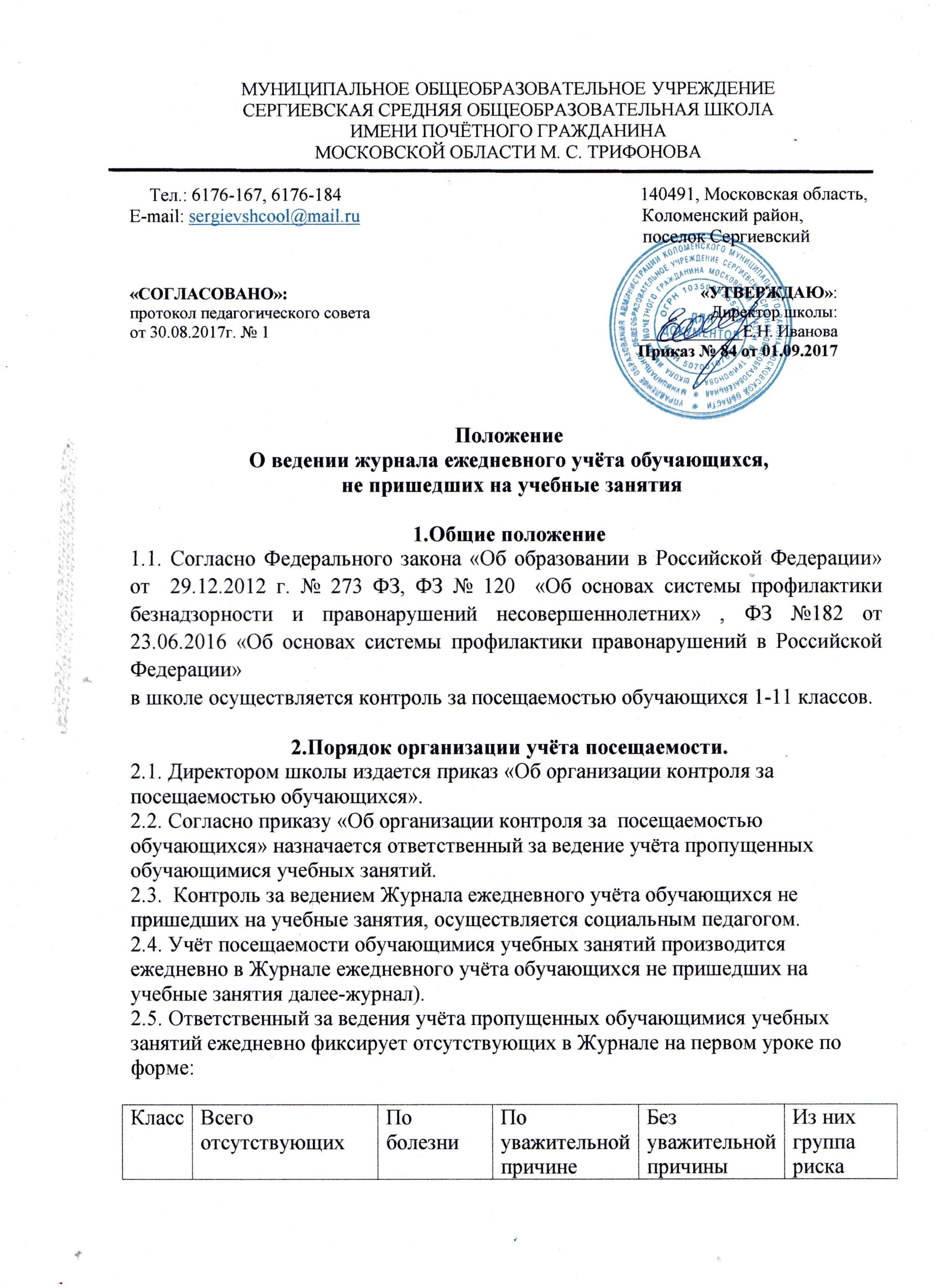 СЕРГИЕВСКАЯ СРЕДНЯЯ ОБЩЕОБРАЗОВАТЕЛЬНАЯ ШКОЛАИМЕНИ ПОЧЁТНОГО ГРАЖДАНИНАМОСКОВСКОЙ ОБЛАСТИ М. С. ТРИФОНОВАТел.: 6176-167, 6176-184                                                                 140491, Московская область,E-mail: sergievsh@mail.ru    		                                         Коломенский район,                                                                                               поселок СергиевскийПоложениео ведении журнала ежедневного учёта обучающихся, не пришедших на учебные занятия1.Общие положение1.1. Согласно Федерального закона «Об образовании в Российской Федерации» от  29.12.2012 г. № 273 ФЗ, ФЗ № 120  «Об основах системы профилактики безнадзорности и правонарушений несовершеннолетних» , ФЗ №182 от 23.06.2016 «Об основах системы профилактики правонарушений в Российской Федерации» в школе осуществляется контроль за посещаемостью обучающихся 1-11 классов.2.Порядок организации учёта посещаемости.2.1. Директором школы издается приказ «Об организации контроля за посещаемостью обучающихся».2.2. Согласно приказу «Об организации контроля за  посещаемостью обучающихся» назначается ответственный за ведение учёта пропущенных обучающимися учебных занятий.2.3.  Контроль за ведением Журнала ежедневного учёта обучающихся не пришедших на учебные занятия, осуществляется социальным педагогом.2.4. Учёт посещаемости обучающимися учебных занятий производится ежедневно в Журнале ежедневного учёта обучающихся не пришедших на учебные занятия далее-журнал).2.5. Ответственный за ведения учёта пропущенных обучающимися учебных занятий ежедневно фиксирует отсутствующих в Журнале на первом уроке по форме:2.6. Ответственный за ведения учёта пропущенных обучающимися учебных занятий указывает в Журнале общее количество отсутствующих; количество обучающихся, отсутствующих по болезни, по уважительной причине и без уважительной причины.2.7. В случае отсутствия обучающихся без уважительной причины принимаются меры в отношении данного обучающегося, ставятся в известность родители (законные представители) и администрация школы. В Журнале фиксируется проделанная работа.2.8. Обучающихся, находящиеся на домашнем обучении, включаются в общее количество обучающихся в классе, но отсутствующими не считаются. 2.9. Обучающиеся, находящиеся на санаторном лечении, согласно приказа по школе, считаются временно выбывшими, но включаются в общее количествообучающихся в классе и отсутствующими не считаются.2.10. Ответственный за ведение учёта пропущенных обучающимися учебных занятий ежедневно передает информацию о количестве обучающихся, не пришедших на учебные занятия в Коломенское РУО по форме:3. Об ответственности за учёт посещаемости. 3.1. Классные руководители доводят до сведения родителей (законных представителей) обучающихся пропустивших учебные занятия без уважительной причины. При необходимости ставится в известность администрация школы, оформляется докладная в Совет по профилактике.3.2. За неоднократное несвоевременное фиксирование отсутствующих в Журнале  ответственный за ведение учёта пропущенных обучающимися учебных занятийполучает замечание за невыполнение функциональных обязанностей.«СОГЛАСОВАНО»: 	протокол педагогического совета                            от 30.08.2017г. № 1«УТВЕРЖДАЮ»:                                                                                                                                                                                                                                                                                                        Директор школы:____________Е.Н. ИвановаПриказ № 84 от 01.09.2017Класс Всего отсутствующихПо болезниПо уважительной причинеБез уважительной причиныИз них группа рискаОбразовательное учреждениеОбщее количество пропусков  за текущий день (месяц, год)Количество пропусков по болезниКоличество пропусков по уважительной причинеКоличество пропусков по неуважительной причине